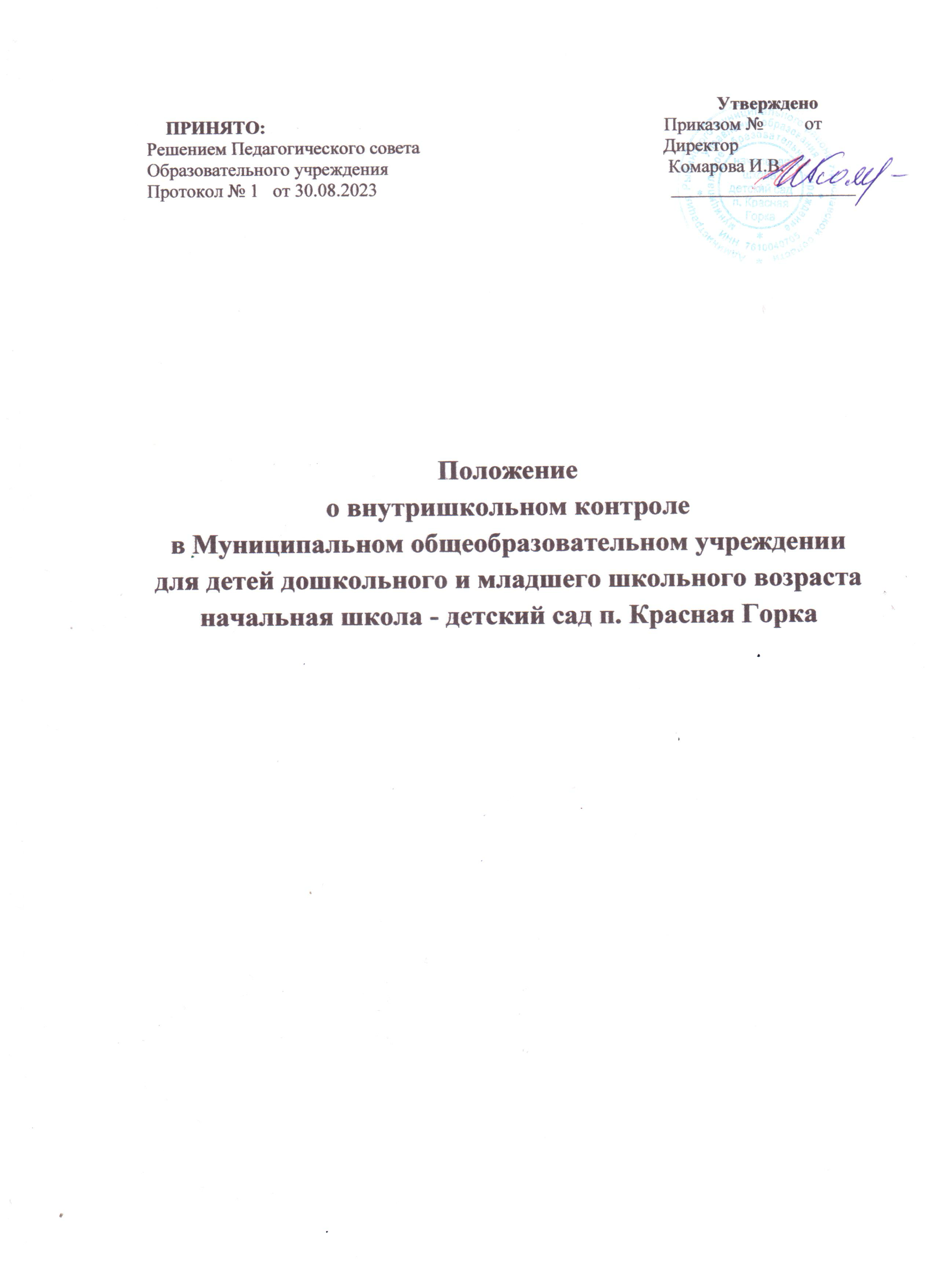 1.Общие положения1.1. Настоящее Положение разработано в соответствии с ФедеральнымЗаконом от 29.12.2012 № 273-03 «Об образовании в Российской Федерации»,Письмом министерства образования РФ от 10.09.1999 г. № 22-06-874 «Обобеспечении инспекционно-контрольной деятельности», Уставом образовательной организации,программой развития школы и регламентирует содержание и порядокпроведения внутришкольного контроля администрацией.1.2. Внутришкольный контроль — главный источник информации длядиагностики состояния образовательной деятельности, основных результатовдеятельности образовательной организации. Под внутришкольнымконтролем понимается проведение членами администрации школынаблюдений, обследований, осуществляемых в порядке руководства, иконтроля в пределах своей компетенции за соблюдением работниками школызаконодательных и иных нормативно-правовых актов РФ, субъекта РФ,муниципалитета, школы в области образования. Процедуре внутришкольногоконтроля предшествует инструктирование должностных лиц по вопросам егопроведения.1.3. Положение о внутришкольном контроле утверждаетсяпедагогическим советом, имеющим право вносить в него изменения идополнения.1.4. Целями внутришкольного контроля являются:• совершенствование деятельности образовательной организации;• повышение мастерства учителей;• улучшения качества образования в школе.1.5. Задачи внутришкольного контроля:о осуществление контроля за исполнением законодательства в областиобразования;• выявление случаев нарушений и неисполнения законодательных и иныхнормативно-правовых актов, принятие мер по их пресечению;• анализ причин, лежащих в основе нарушений, принятие мер по ихпредупреждению;• анализ и экспертная оценка эффективности результатов деятельностипедагогических работников;• изучение результатов педагогической деятельности, выявлениеположительных и отрицательных тенденций в организацииобразовательного процесса и разработка на этой основе предложений пораспространению педагогического опыта и устранению негативныхтенденций;• анализ результатов реализации приказов и распоряжений по школе;• оказание методической помощи педагогическим работникам в процессеконтроля.1.6. Функции внутришкольного контроля:• информационно-аналитическая;• контрольно-диагностическая;• коррективно-регулятивная.1.7. Директор ОУ и (или) по его поручению заместитель директоравправе осуществлять внутришкольный контроль результатов деятельностиработников по вопросам:• соблюдения законодательства РФ в области образования;• осуществления государственной политики в области образования;• использования финансовых и материальных средств в соответствии снормативами;• использования методического обеспечения в образовательном процессе;• реализации утвержденных образовательных программ и учебных планов,соблюдения утвержденных учебных графиков;• соблюдения устава, правил внутреннего трудового распорядка и иныхлокальных актов школы;• соблюдения порядка проведения промежуточной аттестации учащихся итекущего контроля успеваемости;• своевременности предоставления отдельным категориям обучающихсядополнительных льгот и видов материального обеспечения,предусмотренных законодательством Российской Федерации,законодательством Ярославской области и правовыми актами органовместного самоуправления;• работы подразделений организаций общественного питания имедицинских учреждений в целях охраны и укрепления здоровьяобучающихся и работников школы;• другим вопросам в рамках компетенции директора школы.1.8. При оценке учителя в ходе внутришкольного контроля учитывается:• выполнение государственных программ в полном объеме (прохождениематериала, проведение практических работ, контрольных работ,экскурсий и др.);уровень знаний, умений, навыков и развитие учащихся;степень самостоятельности учащихся;владение учащимися общеучебными навыками, интеллектуальнымиумениями;• дифференцированный подход к учащимся в процессе обучения;совместная деятельность учителя и ученика;наличие положительного эмоционального микроклимата;• умение отбирать содержимое учебного материала (подбордополнительной литературы, информации, иллюстраций и другогоматериала, направленного на усвоение учащимися системы знаний);способность к анализу педагогических ситуаций, рефлексии,самостоятельному контролю за результатами педагогическойдеятельности;умение корректировать свою деятельность; умение обобщать свой опыт; умение составлять и реализовывать план своего развития1.9. Методы контроля над деятельностью учителя:• анкетирование;• тестирование;• наблюдение;изучение документации;анализ самоанализа уроков;• беседа о деятельности учащихся;• результаты учебной деятельности учащихся.1.10. Методы контроля над результатами учебной деятельности:• наблюдение;устный опрос;• письменный опрос;• письменная проверка знаний (контрольная работа);• беседа, анкетирование, тестирование;проверка документации.1.11. Внутришкольный контроль может осуществляться в виде плановыхили оперативных проверок, мониторинга, проведения административныхработ.Внутришкольный контроль в виде плановых проверок осуществляется всоответствии с утвержденным планом-графиком, который обеспечиваетпериодичность и исключает нерациональное дублирование в организациипроверок. Он доводится до членов педагогического коллектива в началеучебного года.Внутришкольный контроль в виде оперативных проверок осуществляется вцелях установления фактов и проверки сведений о нарушениях, указанных вобращениях обучающихся и их родителей или других граждан, организаций,урегулирования конфликтных ситуаций в отношениях между участникамиобразовательного процесса.Внутришкольный контроль в виде мониторинга предусматривает сбор,системный учет, обработку и анализ информации об организации ирезультатах образовательного процесса для эффективного решения задачуправления качеством образования (результаты образовательнойдеятельности, состояние здоровья обучающихся, организация питания,выполнение режимных моментов, исполнительная дисциплина, учебнометодическое обеспечение, диагностика педагогического мастерства и т.д.).Внутришкольный контроль в виде административной работы осуществляетсядиректором ОУ  или его заместителем по учебно-воспитательной работес целью проверки успешности обучения в рамках текущего контроляуспеваемости и промежуточной аттестации учащихся.1.12. Виды внутришкольного контроля:текущий — непосредственное наблюдение за учебно-воспитательнымпроцессом;итоговый — изучение результатов работы школы, педагогов за четверть,полугодие, учебный год.1.13. Правила внутришкольного контроля:• внутришкольный контроль осуществляет директор ОУ  или по егопоручению заместитель по учебно-воспитательной работе, руководителиметодических объединений, другие специалисты;• в качестве экспертов к участию во внутришкольном контроле могутпривлекаться сторонние (компетентные) организации и отдельныеспециалисты;• директор издает приказ (указание) о сроках и теме предстоящей проверки,устанавливает срок предоставления итоговых материалов, план-задание;• план-задание определяет вопросы конкретной проверки и должнообеспечить достаточную информированность и сравнимость результатоввнутришкольного контроля для подготовки итогового документа поотдельным разделам деятельности школы или должностного лица;продолжительность тематических или комплексных проверок не должнапревышать 10 дней с посещением не более 5 уроков, занятий и другихмероприятий;при обнаружении в ходе внутришкольного контроля нарушенийзаконодательства Российской Федерации в области образования, о нихсообщается директору ОУ;• при проведении планового контроля не требуется дополнительногопредупреждения учителя, если в месячном плане указаны сроки контроля.В экстренных случаях директор и его заместитель по учебно воспитательной работе могут посещать уроки учителей школы без предварительного предупреждения;• при проведении оперативных проверок педагогический работникпредупреждается не менее чем за 1 день до посещения уроков;• в экстренных случаях педагогический работник предупреждается не менеечем за 1 день до посещения уроков (экстренным случаем считается письменная жалоба нарушения прав ребенка, законодательства об  образовании).1.15. Основания для внутришкольного контроля:• заявление педагогического работника на аттестацию;• плановый контроль;• проверка состояния дел для подготовки управленческих решений;• обращение физических и юридических лиц по поводу нарушений в области образования.1.16. Результаты внутришкольного контроля оформляются в виде аналитической справки, справки о результатах внутришкольного контроля, доклада о состоянии дел по проверяемому вопросу или иной формы, установленной в школе. Итоговый материал должен содержать констатациюфактов, выводы и, при необходимости, предложения. Информация о результатах доводится до работников школы. По итогам внутришкольного контроля в зависимости от его формы, целей и задач, а также с учётом реального положения дел: о проводятся заседания педагогического или методического советов, производственные совещания, рабочие совещания с педагогическимсоставом;• сделанные замечания и предложения фиксируются в документации согласно номенклатуре дел школы; о результаты внутришкольного контроля могут учитываться при проведении аттестации педагогических работников, но не являются основанием для заключения экспертной группы.1.17. Директор ОУ  по результатам внутришкольного контроля принимает следующие решения:• об издании соответствующего приказа;• об обсуждении итоговых материалов внутришкольного контроля коллегиальным органом;• о проведении повторного контроля с привлечением определенных специалистов;• о привлечении к дисциплинарной ответственности должностных лиц;• о поощрении работников;• иные решения в пределах своей компетенции.1.18. О результатах проверки сведений, изложенных в обращениях учащихся, их родителей, а также в обращениях и запросах других граждан и организаций, сообщается им в установленном порядке и в установленные сроки.2. ПЕРСОНАЛЬНЫЙ КОНТРОЛЬ2.1. Личностно-профессиональный контроль предполагает изучение и анализ педагогической деятельности отдельного учителя.2.2. В ходе персонального контроля руководитель изучает:• уровень знаний учителя в области современных достижений психологической и педагогической науки, профессиональное мастерство учителя;• уровень овладения учителем технологиями развивающего обучения, наиболее эффективными формами, методами и приемами обучения;• результаты работы учителя и пути их достижения; способы повышения профессиональной квалификации учителя.2.3. При осуществлении персонального контроля руководитель имеетправо:• знакомиться с документацией в соответствии с функциональными обязанностями, рабочими программами (тематическим планированием, которое составляется учителем на учебный год, рассматривается и утверждается на заседании методического объединения и можеткорректироваться в процессе работы), поурочными планами, классными журналами, дневниками и тетрадями учащихся, протоколами родительских собраний, планами воспитательной работы, аналитическими материалами учителя;• изучать практическую деятельность педагогических работников школы через посещение и анализ уроков, внеклассных мероприятий, занятий кружков, факультативов, секций;• проводить экспертизу педагогической деятельности;• проводить мониторинг образовательного процесса с последующим анализом полученной информации;• организовывать социологические, психологические, педагогические исследования: анкетирование, тестирование учащихся, родителей, учителей;• делать выводы и принимать управленческие решения.2.4. Проверяемый педагогический работник имеет право:• знать сроки контроля и критерии оценки его деятельности;• знать цель, содержание, виды, формы и методы контроля;• своевременно знакомиться с выводами и рекомендациями администрации;• обратиться в конфликтную комиссию школы или вышестоящие органы управления образованием при несогласии с результатами контроля.2.5. По результатам персонального контроля деятельности учителяоформляется справка.3. ТЕМАТИЧЕСКИЙ КОНТРОЛЬ3.1. Тематический контроль проводится по отдельным проблемам деятельности школы.3.2. Содержание тематического контроля может включать вопросы индивидуализации, дифференциации, коррекции обучения, устранения перегрузки учащихся, уровня сформированности общеучебных умений и навыков, активизации познавательной деятельности обучающихся и другие вопросы.3.3. Тематический контроль направлен не только на изучение фактического состояния дел по конкретному вопросу, но и на внедрение в существующую практику технологии развивающего обучения, новых форм и методов работы, опыта мастеров педагогического труда.3.4. Темы контроля определяются в соответствии с Программой развития школы, проблемно-ориентированным анализом работы школы по итогам учебного года, основными тенденциями развития образования в районе,  регионе, стране.3.5. Члены педагогического коллектива должны быть ознакомлены с темами, сроками, целями, формами и методами контроля в соответствии с планом работы школы.3.6. В ходе тематического контроля:• проводятся тематические исследования (анкетирование, тестирование);• осуществляется анализ практической деятельности учителя,  классного руководителя, руководителей кружков и секций, учащихся; посещение уроков, внеклассных мероприятий, занятий  кружков, секций; анализ школьной и классной документации.3.7. Результаты тематического контроля оформляются в виде заключения или справки.3.8. Педагогический коллектив знакомится с результатами тематического контроля на заседаниях педсоветов, совещаниях при директоре или заместителя, заседаниях методических объединений.3.9. По результатам тематического контроля принимаются меры, направленные на совершенствование учебно-воспитательного процесса и повышение качества знаний, уровня воспитанности и развития учащихся.3.10. Результаты тематического контроля нескольких педагогов могут быть оформлены одним документом.4. КОМПЛЕКСНЫЙ КОНТРОЛЬ4.1. Комплексный контроль проводится с целью получения полной информации о состоянии образовательного процесса в школе в целом или по конкретной проблеме.4.2. Для проведения комплексного контроля создается группа, состоящая из членов администрации образовательного учреждения, руководителей методических объединений, эффективно работающих учителей школы под руководством одного из членов администрации.4.3. Члены группы должны четко определить цели, задачи, разработать план проверки, распределить обязанности между собой.4.4. Перед каждым проверяющим ставится конкретная задача, устанавливаются сроки, формы обобщения итогов комплексной проверки.4.5. Члены педагогического коллектива знакомятся с целями, задачами, планом проведения комплексной проверки в соответствии с планом работы школы, но не менее чем за месяц до ее начала.4.6. По результатам комплексной проверки готовится справка, на основании которой директором школы издается приказ (контроль за исполнением которого возлагается на одного из членов администрации) и проводится заседание педагогического совета, совещание при директоре илиего заместителях.4.7. При получении положительных результатов данный приказ снимается с контроля.